Открытый урокДата: 27.11.Класс: 9Предмет: алгебраТема урока: Решение задач на тему «Арифметическая прогрессия. Формула п-ой арифметической прогрессии».Цель урока: Обобщить и систематизировать знания и умения учащихся по теме «Арифметическая прогрессия»Образовательные: Совершенствование знаний и умений по теме «Арифметическая прогрессия»Отработка умений находить неизвестный член прогрессии. Совершенствование вычислительных навыков.Развивающие: Развитие внимания, умения анализировать, делать выводы, решать проблему. Развитие умения строить логическую цепочку в своих рассуждениях при решении стандартных задач и задач повышенного уровня. Развитие навыки само и взаимоконтроля.Воспитательные: Воспитывать доверие учащихся друг к другу при взаимопроверке, сотрудничество и коммуникативность при групповой работе. Воспитание у учащихся трудолюбия, усидчивости, а так же сознательной дисциплины на уроке. Повышение интереса к изучению математики.Оборудование: ноутбуки, раздаточные материалы.Ход урока:1.Организационный момент.А) приветствиеБ) тренинг (психологический настрой)2.Проверка домашнего задания.№211Ответы: 1.d=102.d=0,63.d= - 3.Повторение.А) Устный опрос (работа с технологической картой). Работа по парам.1.Ч..словая п..следовательность2.Пр..грессия3.Арифм..тическая прогрессия4.Р..зность арифм..тической прогрессии4.Проверка знаний учащихсяА) У доски решают №210Б) Индивидуальные карточки.5.Физминутка.Танец «Каражорга»6.Тест7.Закрепление.А) Защита задач.Вообще, зная формулы арифметической прогрессии, можно решить много интересных задач литературного, исторического и практического содержания.Рассмотрим прогрессии в жизни и быту.Задача 1.При свободном падении тело проходит в первую секунду 5 м, а в каждую следующую на 10 м больше. Найдите глубину шахты, если свободно падающее тело достигло ее дна через 5 с после начала падения.Задача 2.При хранении бревен строевого леса их укладывают как показано на рисунке. Сколько бревен находится в одной кладке, если в ее основании положено 12 бревен?Б) Самостоятельная работа по уровню8.Итог урока.Рефлексия.9.Домашнее задание.Найти задачи, связанные с арифметической прогрессией из различных областей: физики, медицины, и т.д.ОЦЕНОЧНЫЙ ЛИСТ1 группаОЦЕНОЧНЫЙ ЛИСТ2 группа1. Опрос1) Что называется арифметической прогрессией?
2) Чем характеризуется арифметическая прогрессия?
3) Назвать формулу n-го члена арифметической прогрессии?

4) Что такое разность арифметической прогрессии?

5) Вспомнить сумму разности n первых членов арифметической прогрессии.
; .
6) Характеристическое свойство арифметической прогрессии.
n>1.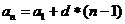 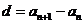 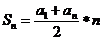 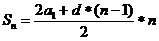 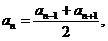 2. Устная работа с классом (задания на доске)1) Найти , если   и 

Ответ: 14.
2) Найти , если и 

Ответ: 10.
3) Найти , если и 

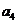 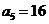 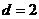 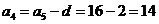 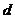 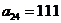 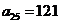 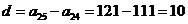 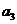 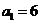 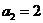 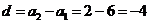 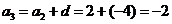 3. Работа на местах с проверкой в классе (двое у доски)1) Второй член арифметической прогрессии равен 6, а восьмой 42. Найти разность этой прогрессии.Решение: ; ; ; 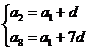 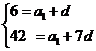 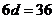 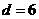 Ответ: 6.2) Известно, что в арифметической прогрессии , . Найти разность и первый член прогрессии.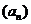 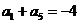 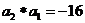 ; 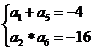 Выразим: ;
;
;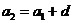 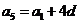 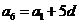 Подставим:; 
; 
; 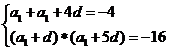 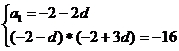 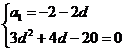  или ; 1
Ответ: , ; , 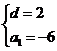 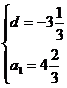 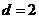 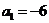 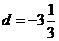 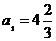 4. Сумма арифметической прогрессии1) В арифметической прогрессии , . Найти сумму первых тридцати ее членов.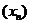 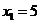 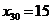 ;
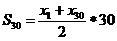 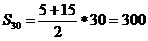 Ответ: 300.2) Найти сумму всех натуральных чисел, кратных 4 и не превосходящих 170.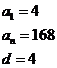 Решение:
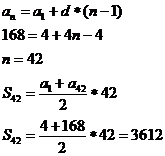 Ответ: 3612.5. Самостоятельная работаВариант 1.1. Дано: , Найти .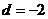 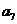 Решение: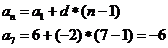 Ответ: – 6.2. Дано: , . Найти .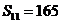 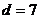 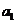 Решение: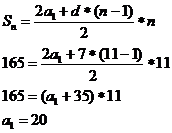 Ответ: 20.3. Ракета за 1 секунду пролетела 300 м. За каждую следующую секунду она пролетала на 200 м больше, чем за предыдущую. Какое расстояние (в км.) пролетела ракета за шестую секунду?Дано: м., м. Найти: .

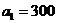 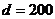 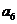 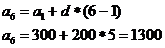 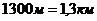 Ответ: 1,3 км.Вариант 2.1. Дано: , . Найти: .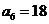 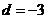 Решение:
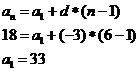 Ответ:33.2. Дано: , Найти: .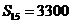 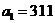 Решение: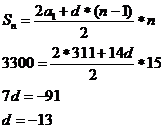 Ответ: – 13.3. Ракета за 1 секунду пролетела 300 м. За каждую следующую пролетала на 200 м больше, чем за предыдущую. Какое расстояние (в км.) пролетела ракета за 6 секунд.Дано: м, м. Найти: .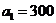 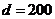 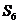 Решение:
4800 м = 4,8 км
Ответ:4,8 км.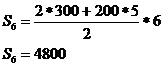 6. Произвести взаимопроверку по готовым решениям в парах.Домашнее задание: из сборника для подготовки к ГИА, задача № 14 стр. 139 (1,2,3,6,8,9).№Ф.И.учащихсяДом.раб.Устный опросИндив. раб.Тест.Задача Итог 1Репина Валерия2Абашев Канат3Каширбекова Мадина4Жусупбекова Айдана5Жаксыбаев Ержан№Ф.И.учащихсяДом.раб.Устный опросИндив. раб.Тест.Задача Итог 1Лопатка Даниил2Каширбекова Лия3Осотова Олеся4Тарабаев Олег5Абдрахманова Сауле